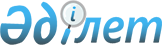 О внесении изменения в решение маслихата района Аққулы от 18 марта 2020 года № 253/52 "Об утверждении порядка и размера оказания социальной поддержки по оплате коммунальных услуг и приобретению топлива за счет бюджетных средств специалистам государственных организаций здравоохранения, социального обеспечения, образования, культуры, спорта и ветеринарии, проживающим и работающим в сельских населенных пунктах района Аққулы"Решение маслихата района Аққулы Павлодарской области от 21 сентября 2022 года № 97/20. Зарегистрировано в Министерстве юстиции Республики Казахстан 23 сентября 2022 года № 29776
      Маслихат района Аққулы РЕШИЛ:
      1. Внести в решение  маслихата района Аққулы от 18 марта 2020 года № 253/52 "Об утверждении порядка и размера оказания социальной поддержки по оплате коммунальных услуг и приобретению топлива за счет бюджетных средств специалистам государственных организаций здравоохранения, социального обеспечения, образования, культуры, спорта и ветеринарии, проживающим и работающим в сельских населенных пунктах района Аққулы" (зарегистрировано в Реестре государственной регистрации нормативных правовых актов за № 6781) следующее изменение:
      в приложении указанного решения пункт 6 изложить в новой редакции: 
      "6. Социальная поддержка специалистам оказывается один раз в год за счет бюджетных средств в размере 6 (шесть) месячных расчетных показателей.".
      2. Настоящее решение вводится в действие по истечении десяти календарных дней после дня его первого официального опубликования.
					© 2012. РГП на ПХВ «Институт законодательства и правовой информации Республики Казахстан» Министерства юстиции Республики Казахстан
				
      Секретарь  маслихата района Аққулы 

К.  Есимов
